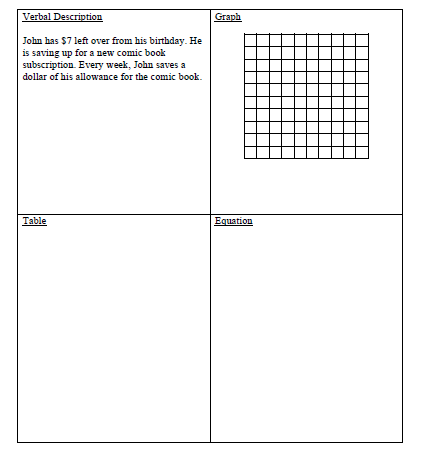 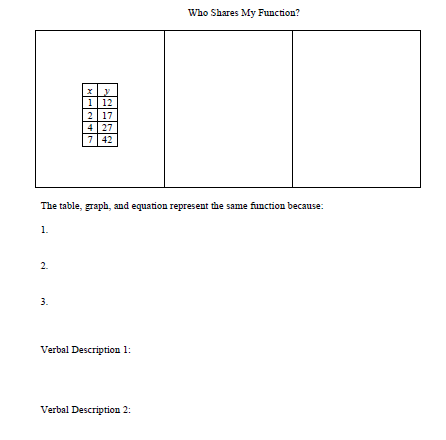 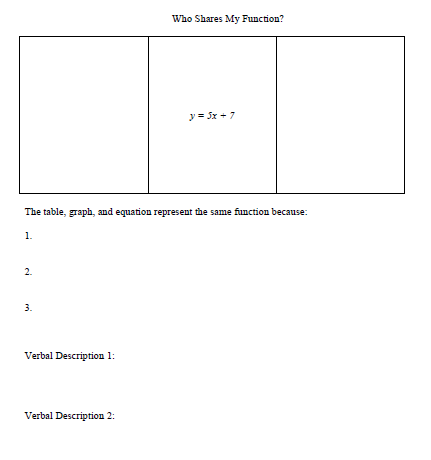 C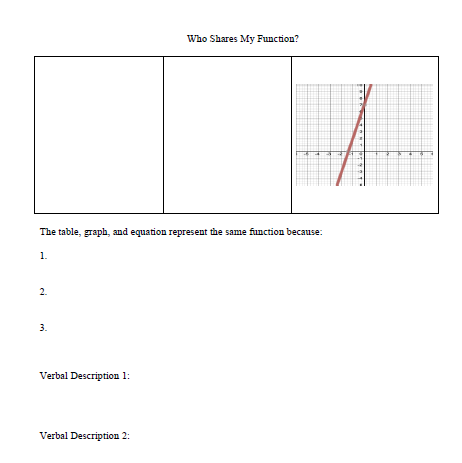 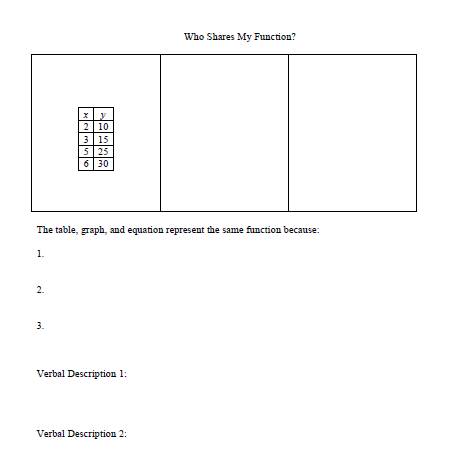 